* Kısmi zamanlı iş başvurusu formunda belirtmiş olduğum bilgilerin doğruluğunu ve belirttiğim bilgilerde meydana gelecek değişiklikleri çalıştığım birime derhal bildirmeyi kabul ve taahhüt ederim. Eksik ve yanıltıcı beyan tespit edildiğinde başvurumun reddedilmesini kabul ediyorum.İmza Adı Soyadı..../..../......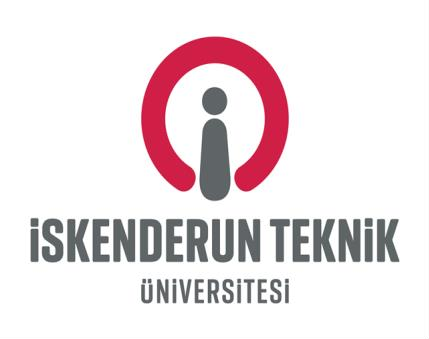 Kısmi Zamanlı İş Başvuru Formu1) KİŞİ BİLGİLERİ1) KİŞİ BİLGİLERİ1) KİŞİ BİLGİLERİ1) KİŞİ BİLGİLERİT.C. Kimlik No ............................................T.C. Kimlik No ............................................Adı ve Soyadı.............................Baba Adı ............................................Baba Adı ............................................Ana Adı.............................Doğum Yeri ..........................................	Doğum Tarihi ...............................Doğum Yeri ..........................................	Doğum Tarihi ...............................Doğum Yeri ..........................................	Doğum Tarihi ...............................Doğum Yeri ..........................................	Doğum Tarihi ...............................Medeni Hali	.............................Medeni Hali	.............................Medeni Hali	.............................Medeni Hali	.............................2) ADRES VE İLETİŞİM BİLGİLERİ2) ADRES VE İLETİŞİM BİLGİLERİ2) ADRES VE İLETİŞİM BİLGİLERİ2) ADRES VE İLETİŞİM BİLGİLERİİkamet Yeri	........................................İkamet Yeri	........................................İkamet Yeri	........................................İkamet Yeri	........................................İkametgâh Adresi ......................................İkametgâh Adresi ......................................İkametgâh Adresi ......................................İkametgâh Adresi ......................................İletişim (Telefon)	.......................................İletişim (Telefon)	.......................................İletişim (Telefon)	.......................................İletişim (Telefon)	.......................................3) ÖĞRENİM BİLGİLERİ3) ÖĞRENİM BİLGİLERİ3) ÖĞRENİM BİLGİLERİ3) ÖĞRENİM BİLGİLERİOkul	......................................................Okul	......................................................Okul	......................................................Okul	......................................................Bölümü ve Sınıfı ....................................................Bölümü ve Sınıfı ....................................................Bölümü ve Sınıfı ....................................................Bölümü ve Sınıfı ....................................................4) AİLE BİLGİLERİ VE GELİR DURUMU4) AİLE BİLGİLERİ VE GELİR DURUMU4) AİLE BİLGİLERİ VE GELİR DURUMU4) AİLE BİLGİLERİ VE GELİR DURUMUAdı ve Soyadı	Eğitim düzeyi	Aylık geliriAdı ve Soyadı	Eğitim düzeyi	Aylık geliriAdı ve Soyadı	Eğitim düzeyi	Aylık geliriAdı ve Soyadı	Eğitim düzeyi	Aylık geliriBaba -......................................................................................................................................................Baba -......................................................................................................................................................Baba -......................................................................................................................................................Baba -......................................................................................................................................................Anne -.............................................................................................................................................................Anne -.............................................................................................................................................................Anne -.............................................................................................................................................................Anne -.............................................................................................................................................................Ailenizin.............................................................................................................................................................................................................................................................................................................................................................................................................................................................................................İkamet................................................................................................................................................................................................................................................................................................................................................................................................................................................Ettiği EvBurs/Kredi Adı Miktarı ...........................................................Burs/Kredi Adı Miktarı ...........................................................Burs/Kredi Adı Miktarı ...........................................................Burs/Kredi Adı Miktarı ...........................................................5) SAĞLIK GÜVENCESİ DURUMU5) SAĞLIK GÜVENCESİ DURUMU5) SAĞLIK GÜVENCESİ DURUMU5) SAĞLIK GÜVENCESİ DURUMU................................................................................................................................................................................................................................................................6) YABANCI DİL, BİLGİSAYAR VE İŞ DENEYİMİ BİLGİLERİ6) YABANCI DİL, BİLGİSAYAR VE İŞ DENEYİMİ BİLGİLERİ6) YABANCI DİL, BİLGİSAYAR VE İŞ DENEYİMİ BİLGİLERİ6) YABANCI DİL, BİLGİSAYAR VE İŞ DENEYİMİ BİLGİLERİKullandığınız.............................................................................................................................................................................................................................................................................................................................................................................................................................................................................................bilgisayarprogramları....................................................................................................................................................................................................................................................................................................................................................................................................................................................................................................................................................................................................................................................................................................................................................................................................................................................................................................................................ve seviyesi